個性化的COVID-19疫情後恢復服務IEP會議議程樣本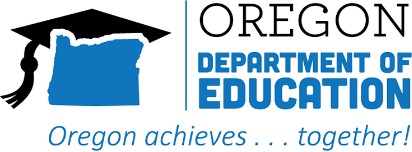 歡迎會議目的介紹與角色審查會議成果議程審查團隊規範當前學術和職能表現水準回顧學生的優點瞭解學生面臨的挑戰審查評估和進度監測資料可衡量的年度目標審查、更新和/或修訂當前目標如果合適的話，創造新的目標特殊教育服務和支援回顧當前的特殊教育和相關服務確定是否需要其他服務和支援，包括個性化的COVID-19恢復服務審查/討論過渡服務（適用情況下）審查/討論參與狀態測試關閉完成文書工作收集簽名2021年7月